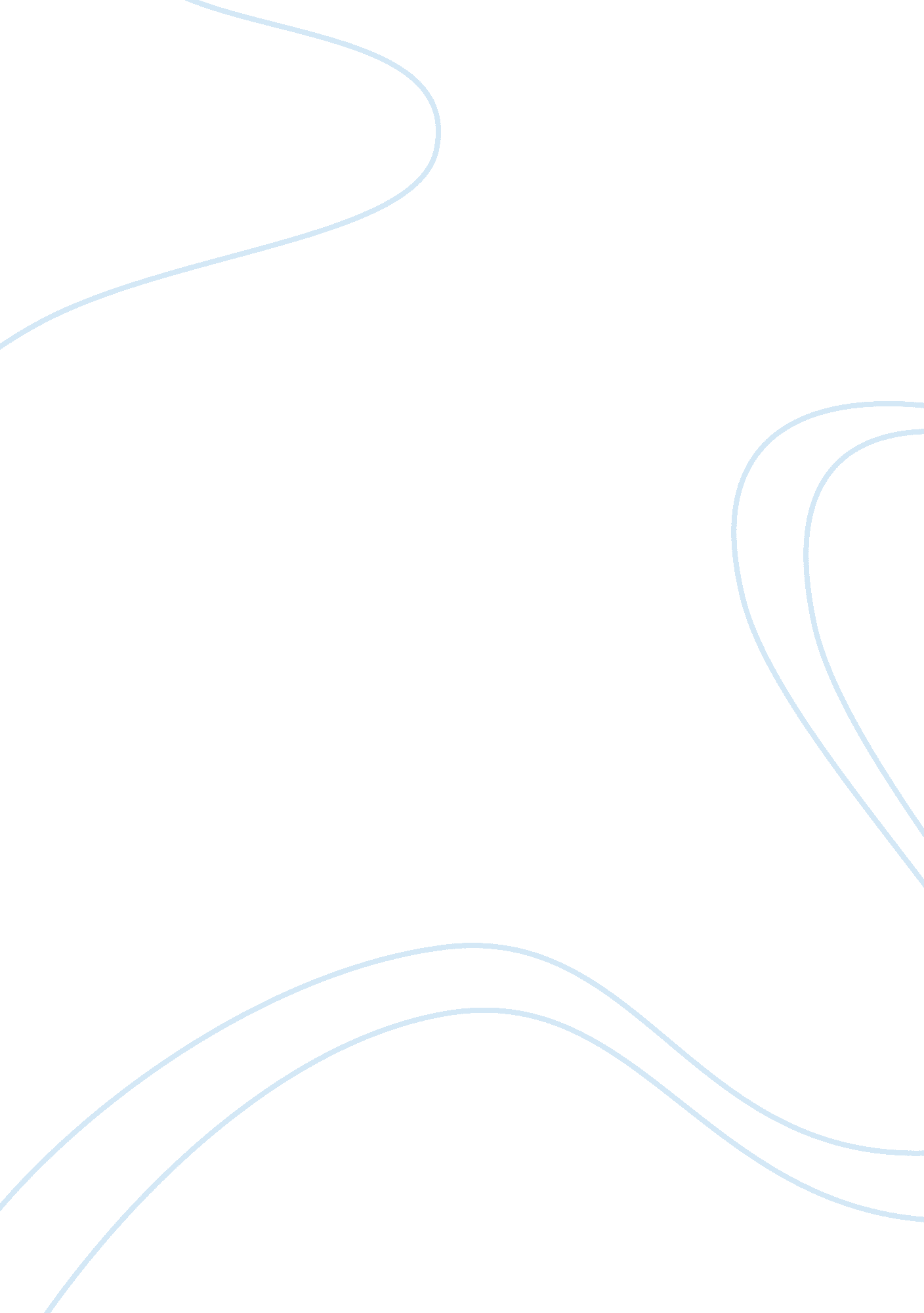 Vactions on the beach vs. the mountainSport & Tourism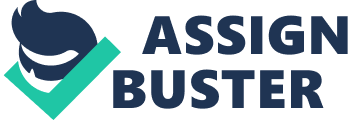 Vacations atthe BeachVs. Mountains People are always looking forward to theirfamilyvacation time. There are many options where to choose. But, I think that the two most common places people choose for taking a vacation are the beaches, and the mountains. Both places offer a variety of fun activities. Vacation at the mountains and at the beaches is totally different from each other, regarding climate, types of activities, and the location of beaches and mountains. Climate is always important in order to enjoy vacation. If a person dislikes cold weather, he or she might have a hard time in the mountains. The cold climate in the mountains is the first obstacle people have to overcome to have a great time. As it may be true, the warm climate is one of the most important features that the beach has to offer. Sun and fun are two words that describe the beach. The temperature in those places is mostly always hot and humid. Climate plays a big role in choosing the next family vacation. The variety and types of activities in the mountains and beaches differ as well. Even more as the climates are different that also makes the activities they both offer different as well. In contrast with the mountains, some activities a person can enjoy at the beach would beswimming, playing volley ball, snorkeling, surfing, and boating. On the other hand, a vacation at the mountains offers a wide variety of activates, like snowboarding, skiing, mountain climbing, and hiking are some of the activities people can enjoy when going to the mountains. Location also plays a big difference in a vacation, at the beach or in the mountains. The regions that have mountains are where people can go to have a great vacation. In addition Whistler, Canada is a city located in North America and contains many mountain vacation sites people from all around the world travel there and plan their vacation. Nevertheless, in most coastal cities there is night clubs, and restaurants where people can dance and have fun throughout the night. Mexico offers many amazing coastal cities to visit. Acapulco, Puerto Vallarta, and Cancun are the three of the most beautiful and famous beaches in the North America. It really doesn’t matter what place a person decides to choose. Indeed a person can have just as much fun experiencing ether one. People often make a decision depending on one of the tree options to plan their vacation. Depending on that and what the person likes is what he or she will choose. I enjoy the beach just as much as the mountains. The mountain offers me a place to take a risk and enjoy the slopes. But the contrast in both the mountains and the beach is the climate, activities, and the location. 